RReserves (Tjuntjuntjara Community) Act 2018Portfolio:Minister for LandsAgency:Department of Planning, Lands and HeritageReserves (Tjuntjuntjara Community) Act 20182018/04012 Dec 2018s. 1‑4 & 6: 12 Dec 2018 (see s. 2(a));Act other than s. 1‑4 & 6: 24 Dec 2022 (see s. 2(b) and SL 2022/213 cl. 2)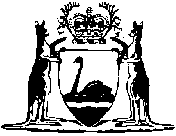 